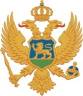 MontenegroMinistry of Agriculture and Rural DevelopmentREQUEST FOR EXPRESSIONS OF INTEREST(CONSULTING SERVICES – INDIVIDUAL CONSULTANT)Name of Project: Second Institutional Development and Agriculture Strengthening Project (MIDAS 2)Loan No: 8820-ME Assignment Title: Editing, formatting in unified form and fine-tuning of IPA Manuals of procedures (MOPS) for Bodies of IPARD structureReference No. MNE-MIDAS2-8820-ME-IC-CS-20-1.2.3.20.This is repeated and changed request originally published on November 26, 2020. The Montenegro has received financing from the World Bank toward the costs of Second Institutional Development and Agriculture Strengthening Project, and intends to apply part of the proceeds for consulting services for editing, formatting in unified form and fine-tuning of IPA Manuals of procedures (MOPS) for Bodies of IPARD structure.    The overall objective of this consulting services (“the Services”) is to prepare final layout and structure of the MoPs in order to provide consistency and coherency of the IPA MoPs and final check is planned to be provided. Results of this assignment will be as follow: 1. Chapters of each of the IPA MoPs are edited as final and per agreed and requested format, and 2. Electronic folder organized per each IPA Body.The estimated level of efforts for the assignment is 30 expert days in a period of 2 months. The duration of work is up to 2 months. Preferable Starting date: January 15th 2020, end date of the assignment: March 15th 2021.The detailed Terms of Reference (TOR) for the assignment can be obtained at the address given below.The Ministry of Agriculture and Rural Development, through Technical Service Unit, now invites eligible individual consultants (“Consultants”) to indicate their interest in providing the Services. Interested Consultants should provide information demonstrating that they have the required qualifications and relevant experience to perform the Services. Individual consultants may be offered through firms or other organizations, but the qualifications of the individual consultant will be the basis of selection. Contract will be signed with proposed individuals. The shotlisting criteria are:*Mandatory condition - Consultant which do not satisfy mandatory criteria, will be excluded from evaluation The attention of interested Consultants is drawn to Section III, paragraphs, 3.14, 3.16, and 3.17 of the World Bank’s “Procurement Regulations for IPF Borrowers” July 2016, Revised November 2017, setting forth the World Bank’s policy on conflict of interest.  A Consultant will be selected in accordance with the Individual Consultant method set out in the Procurement Regulations.Further information can be obtained at the address below during office hours from 08,00 to 14,00 hours.Expressions of interest must be delivered in a written form to the address below (by e-mail) by December 17, 2020, 14,00h.Ministry of Finance/Technical Service UnitAttention: Mr. Mirko Lješević, Procurement officerStreet Address: Jovana Tomaševića 2 (Stara zgrada Vlade)Floor/Room number: office no. 48, ground floorCity: 81000 PodgoricaCountry: MontenegroTelephone: + 382 20 201 695Facsimile number: +382 20 201 698Email: mirko.ljesevic@mif.gov.me CriteriaPoints (max)Points (max)At least a University Diploma (240 ECTS) languages, literature, law, economic or equivalent Mandatory*Mandatory*Excellent command of the English language, spoken and written;Mandatory*Mandatory*Evaluation criteriaExperience in editing, formatting, design and/or similar Experience in editing, formatting, design and/or similar 5050Experience in logical and analytical writingExperience in logical and analytical writing3030Experience with similar tasks that are subject to this ToRExperience with similar tasks that are subject to this ToR2020TotalTotal100100